муниципальное бюджетное образовательное учреждения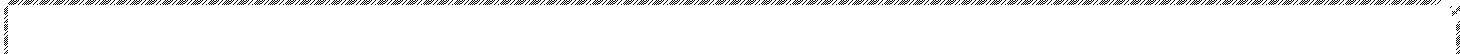 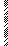 «Средняя общеобразовательная школа № 27»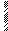 города Чебоксары Чувашской Республики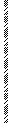 УТВЕРЖДЕНОДиректор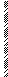 Л.М. Жукова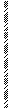 приказ № 310-ОД  от 29.12.2018 г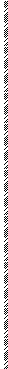 ПОЛОЖЕНИЕ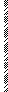 реализации программ профильного обучения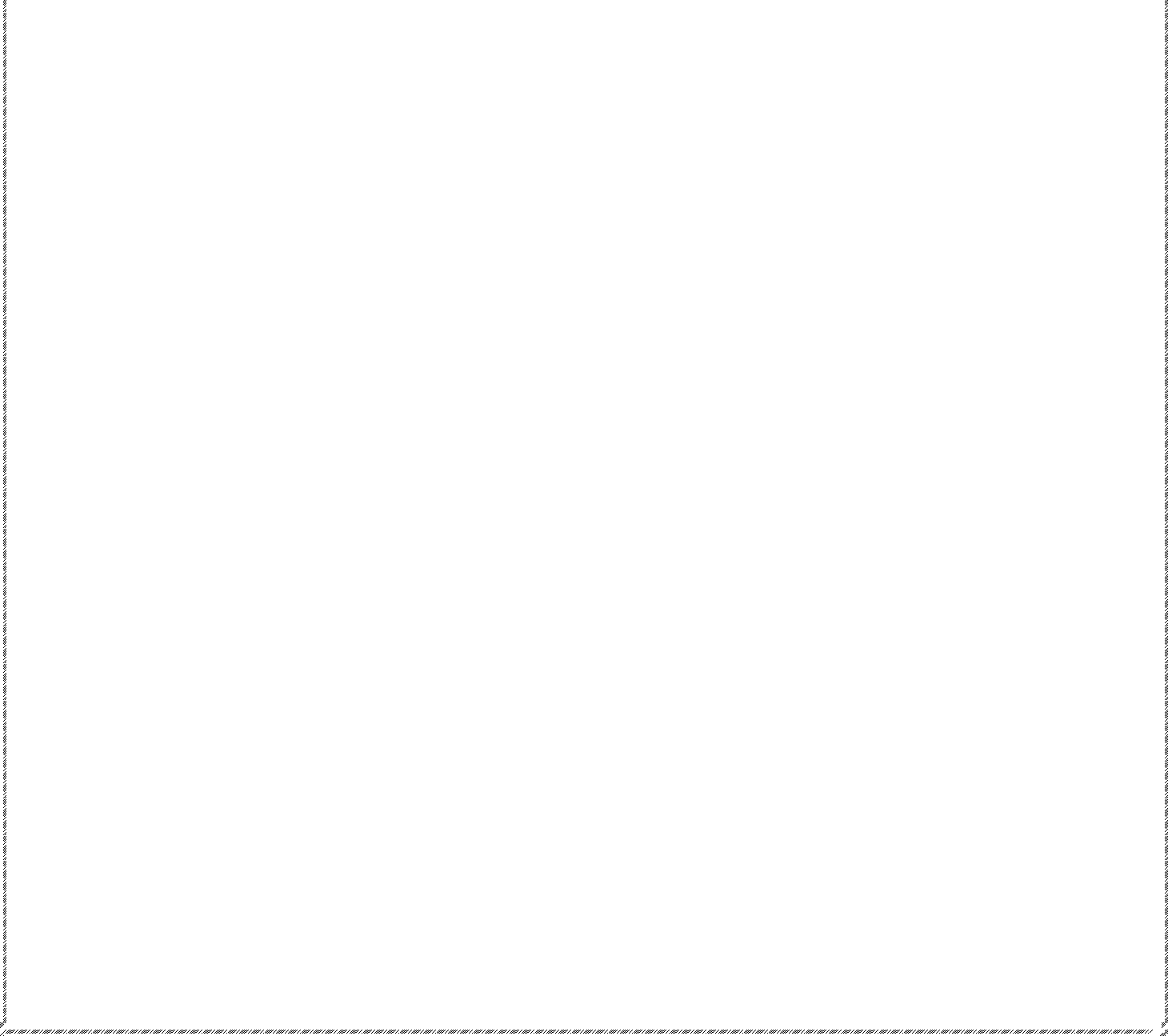 I. Общие положения1.1. Настоящее положение разработано в соответствии с:- Законом РФ «Об образовании в Российской Федерации» от 29.12.2012 года №273-ФЗ,Приказом Министерства образования и науки Российской Федерации от 09.03.2004 года № 1312 «Об утверждении федерального базисного учебного плана и примерных учебных планов для образовательных учреждений Российской Федерации, реализующих программы общего образования»,Приказом Минобрнауки России от 22.01.2014 № 32 «Об утверждении Порядка приема граждан на обучение по образовательным программам начального общего, основного общего и среднего общего образования»;Приказом Минобрнауки РФ от 30.08 2013 № 1015 «Об утверждении Порядка организации и осуществления образовательной деятельности по основным общеобразовательным программам - образовательным программам начального общего, основного общего и среднего общего образования»;с Законом Чувашской Республики от 30 июля 2013 года № 50 «Об образовании в Чувашской Республике»,Федеральными  государственными  образовательными  стандартами  старшихклассов;нормативными документами, регламентирующими деятельность МБОУ «СОШ № 27» города Чебоксары (далее Школа),Уставом Школы.1.2. Профильные классы ориентированы на обучение и воспитание граждан, способных к профессиональному самоопределению, готовых к сознательному выбору способа продолжения образования, обеспечивают непрерывность среднего общего и высшего образования, дают углубленную подготовку по профильным дисциплинам; обеспечивают условия для развития творческого потенциала обучающихся; способствуют овладению навыками самостоятельной исследовательской и проектной деятельности.1.3. К профильным классам относятся классы с ориентацией на профессию и развитие профессионального самоопределения.1.4.	Основные цели и задачи профильных классов:обеспечивают социализацию личности;предоставляют обучающимся оптимальные условия для получения среднего общего образования;-	обеспечивают	углубленное	овладение	знаниями	и	умениями	попрофилирующим дисциплинам;создают условия для развития творческих способностей обучающихся в соответствии с интересами и наклонностями;осуществляют раннюю профилизацию, воспитание у обучающихся устойчивого интереса к избранному профилю.1.5. Профильные классы открываются по согласованию с Учредителем при наличии соответствующих условий, приказом директора с учётом решения педагогического совета Школы.условиям готовности  Школы к  реализации  программ профильного обученияотносятся:выстроенная и реализованная на практике система предпрофильной подготовки обучающихся 9-х классов;разработанные программы по базовым и профильным предметам в соответствии с государственным образовательным стандартом (приказ Министерства образования России от 05.03.2004 г. № 1089), «Об утверждении ФГОС среднего (полного) общего образования от 17.05.2012 г. № 413;обеспеченность учреждений учебниками для обучения на базовом и профильном уровне, дополнительной литературой для реализации программ по профильным предметам;наличие подготовленных (прошедших курсовую подготовку по введению профильного обучения) педагогических и руководящих кадров;аргументированность введения того или иного профиля, подтвержденная результатами диагностики спроса на образовательные услуги;обеспеченность необходимым количеством учебных кабинетов;наличие  учебно-материальной  базы  для  реализации  программ  профильногообучения;решение педагогического совета о введении профильного обучения;ознакомление  обучающихся,  их  родителей  (иных  законных  представителей)  сусловиями обучения.1.6. Профильные классы в школе открываются по образовательным программам среднего общего образования (10-11 классы) с учетом желания выпускников основной Школы, родителей (законных представителей) в соответствии с задачами развития системы образования Школы. В профильных классах реализуются общеобразовательные программы среднего общего образования с углубленным изучением предметов по профилю.1.7. Деятельность профильного класса строится в соответствии с Уставом Школы, нормативно-правовыми документами Школы, включая настоящее Положение.1.8. Школа несет ответственность перед обучающимися, родителями, Управлением образования:за реализацию конституционного права граждан на получение общего образования, качество предоставления образовательных услуг;за соответствие применяемых методов, форм и средств организации образовательного процесса возрастным психологическим особенностям детей, склонностям обучающихся, требованиям охраны их жизни и здоровья.II. Цели и задачи профильного класса2.1. Профильные классы организуются в целях удовлетворения познавательных потребностей и интересов обучающихся; формирования устойчивой ориентации на профессии, связанные с учебным предметом; подготовки к обучению в учреждениях профессионального образования.2.2. Профильный класс – одна из форм организации образовательного процесса, решающая следующие задачи:установление равного доступа к полноценному образованию разным категориям обучающихся в соответствии с их способностями, индивидуальными склонностями и потребностями, развитие их творческих способностей;расширение возможностей социализации выпускника с учетом реальных потребностей рынка труда, обеспечение преемственности между предпрофильным и профильным обучением в рамках общего образования, а также между общим и профессиональным образованием;обеспечение углубленного овладения знаниями и умениями по профилирующим дисциплинам;воспитание устойчивого интереса к избранному профилю.2.3. При определении профиля обучения основными условиями являются:социальный запрос (учет потребностей обучающихся);-наличие квалифицированных специалистов (имеющих высшее образование, связанное с профилем обучения, первую или высшую квалификационную категорию, прошедшие курсы повышения квалификации по профильному предмету);наличие необходимого материально – технического обеспечения учебного процесса по профильным учебным курсам;наличие программно – методического обеспечения, в т.ч. программ элективных курсов, факультативов, групповых и индивидуальных занятий.2.4. Открытие, ликвидация и реорганизация профильного класса производится в соответствии с приказом учредителя.Порядок приёма и выпуска обучающихся профильных классов3.1. В профильные классы принимаются обучающиеся, успешно сдавшие экзамены по программам основного общего образования, прошедшие конкурсный отбор, независимо от их места жительства. Для организации приема формируется приемная комиссия, которая устанавливает сроки и порядок приема.3.2. Комплектование профильных классов осуществляется из выпускников 9-х классов общеобразовательных учреждений, независимо от их места жительства, в июне-августе на основании письменного заявления обучающегося и согласия родителей (законных представителей).Дата приема документов на новый учебный год назначается директором МБОУ «СОШ № 27» г. Чебоксары исходя из сроков окончания ГИА обучающихся, получающих основное общее образование.Критериями отбора являются:- количество баллов ОГЭ по русскому языку и математике;- количество баллов ОГЭ по профильным предметам, соответствующим профилю обучения;- средний балл аттестата об основном общем образовании.3.3. Для проведения индивидуального отбора и экспертизы представленных документов создается комиссия по комплектованию профильных классов, включающая психолога, учителей-предметников, заместителя директора, курирующего профильные классы.Преимущественным правом поступления в профильные классы пользуются:победители по соответствующим профильным предметам районных, региональных,  федеральных олимпиад;обладатели похвальной грамоты «За особые успехи в изучении отдельных предметов» (профильных предметов);дети – сироты и дети, оставшиеся без попечения родителей;выпускники 9 классов, получившие аттестат об основном общем образовании особого образца.Комиссия проводит экспертизу поданных документов обучающихся по балльной системе. Баллы, полученные в результате экспертизы документов, суммируются. Комиссия выстраивает рейтинг достижений обучающихся по мере убывания набранных ими баллов. В соответствии с количеством мест в профильном классе определяется список обучающихся, рекомендуемых к зачислению в 10 класс. Решение комиссии оформляется протоколом не позднее 5-ти рабочих дней после окончания индивидуального отбора. Рейтинг достижений обучающихся доводится до сведения обучающихся и родителей (законных представителей) и размещается на информационном стенде образовательного учреждения.3.4. Рекомендованные к зачислению обучающиеся и родители (законные представители) представляют в приемную школы следующие документы:заявление о приеме в школу от обучающегося и родителей;заявление о согласии на обработку персональных данных;аттестат об основном общем образовании;медицинскую карту обучающегося.Документы, представленные обучающимися и родителями (законными представителями), регистрируются в журнале приема заявлений в 10-й класс.3.5. Зачисление обучающихся осуществляется на основании протокола комиссии по результатам индивидуального отбора (рейтинг достижений обучающихся) и оформляется приказом директора школы не позднее 10 дней до начала учебного года. При наличии вакантных мест осуществляется прием в период с 20 по 29 августа текущего года по результатам ГИА и рейтингу аттестатов. Ответственность за комплектование профильных классов возлагается на заместителя директора, курирующего данного направление. 3.6. Знакомство обучающихся и их родителей (законных представителей) с Уставом, учебным планом Школы проводится во время приёма заявлений.Администрация Школы несёт ответственность за своевременное ознакомление обучающихся и их родителей (законных представителей) со всеми документами, регламентирующими образовательный процесс в профильных классах.3.7. Промежуточная аттестация по профилирующим предметам проводится не менее одного (двух) раз в учебном году.3.8. Обязательная государственная итоговая аттестация выпускников профильных классов осуществляется в соответствии с Законом РФ «Об образовании» от 29.12.2012 года № 273-ФЗ, и в сроки, установленные Министерством просвещения РФ.IV. Содержание и организация учебно – воспитательного процесса4.1. Организация образовательного процесса в профильных классах строится на основе учебного плана Школы. Учебные планы и программы учебных дисциплин утверждаются в соответствии с локальными актами Школы.профильных классах (10-11 классы) в школе осуществляется реализация программ среднего общего образования с углубленным изучением предметов по профилю.4.2. Учебные планы включают в себя блок предметов, позволяющий обучающимся получить более глубокие и разносторонние теоретические знания и практические навыки по избранному профилю. Учебные планы общеобразовательных учреждений профильного обучения формируются на основе рабочих учебных программ (далее – РУП). Объём изучения базовых и профильных учебных предметов в учебном плане Школы не может быть меньше указанного в РУП профильного обучения.На изучение профилирующих дисциплин выделяется до 50% всего учебного времени.4.3.  Количество обучающихся в профильных классах определяется в соответствииактуальными требованиями норм СанПиН. 4.4. Учебно-воспитательный процесс предусматривает различные формы обучения и воспитания, направленные на развитие личности, творческих способностей, самостоятельной работы, профессионального самоопределения. Внеурочная воспитательная деятельность в профильных классах строится с учётом специфики избранного профиля, (проведение элективных курсов, олимпиад, конкурсов, научно-исследовательской и проектной работ и т.д.).4.5. Библиотека Школы помимо книг, предусмотренных для школьных  библиотек, комплектуется учебной, научно-популярной литературой и информационными материалами по профилю классов.V. Управление профильными классами5.1. Управление профильными классами осуществляется в соответствии с Уставом и Правилами внутреннего распорядка Школы.5.2.	Учителя, классные руководители  назначаются в установленном порядке.5.3. Полную ответственность за организацию и результаты деятельности класса несет администрация Школы.